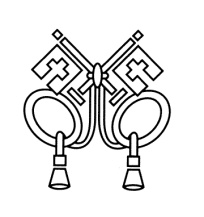 ANNOUNCEMENTSAugust 26, 2018“Enter reverently, meditate quietly, worship devoutly, leave gratefully, serve Christ faithfully.”WELCOME TO ALL OUR VISITORS!  If you are interested in knowing more about St. Peter’s, please see an usher or one of the greeters who stand with the clergy after the service.  TODAY AT ST. PETER'S8:30	am	Holy Eucharist Rite II8:45	am	Breakfast served until 10am9:15	am	Children & Youth Formation until 9:50am10:00	am	Children’s Chapel10:00	am	   Holy Eucharist Rite II11:20	am		Adult Formation – Daniel Hall till noon1:00	pm	   Holy Eucharist Rite II in Spanish, ChapelNursery available on Sundays from 9:15 until 12noonThis week…Tuesday/ August 28          1:00 am Chair Yoga	12:15pm Healing ServiceWednesday/August 29	5:30pm Celtic Service	Recharge & Rejoice Wednesdays	5:30 pm Dinner	6-6:45 pm Youth Choir	6:15 pm Jr. Choir 	6:30-8pm EYC ActivitiesThursday/ August 30	6:30pm Centering Prayer	7:00pm Spanish Prayer ServiceLAY MINISTERS: (8:30) Reader/Prayers/Chalice Bearer – Tricia Richards. (10:00) 1st Lesson- Betsy Awsumb; 2nd Lesson–Wade Carpenter; Prayers – Alex Carlton  Chalice Bearers –Jennifer Sikes, Sunny Knauss, Tom Dasher, Andye Moss.Paten – Alex Hodges.ALTAR FLOWERS are given to the Glory of God and in loving memory of Mr. & Mrs. Edwin C. Byington and other departed family members of jack and Dana Edgens.CHAPEL FLOWERS are given to the Glory of God and in loving memory of Christy Jones Hernandez Nixon, daughter of Jerry and Sharon Norman. INTERCESSORY PRAYER LIST – Mike Alexander, Neil Sanders, Jack Edgens, Regan Hice, Suzanne Black, Bryant Steele, Jim Hamrick, Kathy Rood, Danny Hill, Dana Edgens, Bill Schoepski, Michael Foster, Basilia Perez, Nora Barrientos, Jamie Hughes, Tammy Hannah, Barbara Briley, Jay Robinson, Phil Herron, Terri Casey, Steve Conrad, Lance Panton, Jan Musick, Jennifer Gonzalez, Allison Shields, Beth Starnes, Carol Noonan, Debbie Hayes, Dale Holloway, Will Massey, Bill Davis and those that provide them care. If you or someone you know is hospitalized or in need of clergy, home communion, meals or flowers, please notify the CHURCH OFFICE 706.291.9111 or elizabeth@stpetersrome.org.Remember area hospitals & care facilities do NOT notify us with their admissions.To add a name to the PRAYER LIST or MILITARY LIST, contact the church office. Once a name is added to the prayer list it will remain until the end of the month, then it will be removed.   If you wish it to be added for another month, please contact the church office.  SYMPATHY of the PARISH Extended to Nancy Hunter and her family on the death of her brother in law, Harrell Everett who died on August 16, 2018.Extended to the family of Nancy Elliott Lee who died on August 20, 2018.Happy Birthday to those celebrating birthdays (August 26- September 1) Logan Mull, JadaJoy Holley, Patricia Harvey, Cynthia Burnes, Teague Williams, Jerry Norman, Todd Horton, Larry Osborn, Greer Sims, Elise O’Neill, Gemma Warner, Jason Stephens, Kathy Steinbruegge, Wanda Cantrell, and Bryan Johnson.RECHARGE & REJOICE WEDNESDAYS!DINNER 5:30PM ~ Beef Stroganoff or Mushroom cream sauce over noodles. Green Beans, Fruit Salad and Oreo Delight pudding for dessert.FUN FOR ALL AGES – Everyone gather in Daniel Hall following dinner for games and a fun family time. (Jr Choir will NOT meet)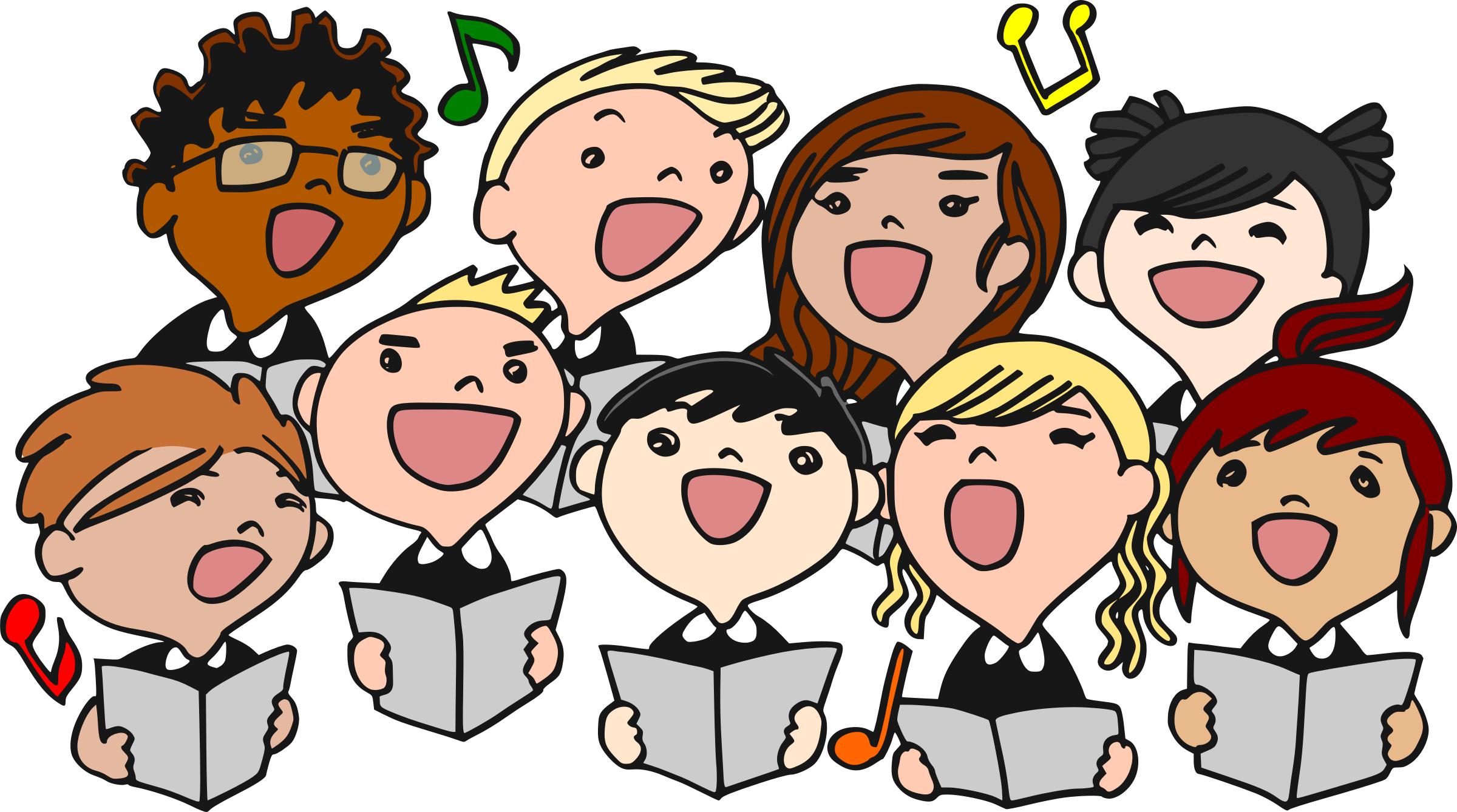             YOUTH Choir 6-6:45pm Grades 6-12 meet in Rhodes Wyatt Room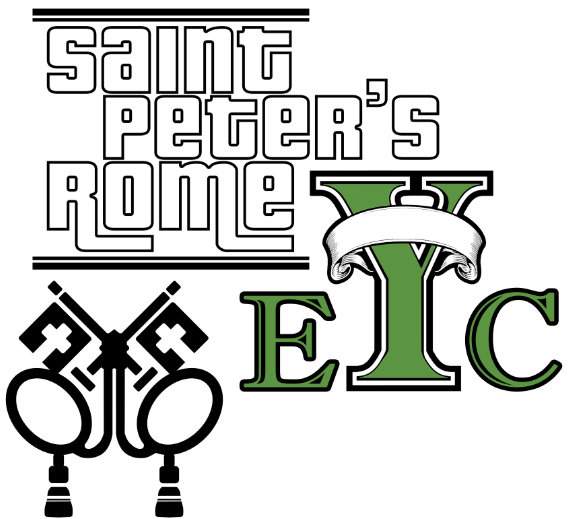 EYC ACTIVITIES~6:30-8pm~Slip n Slice Kickball & Water Balloon War. PREPARE TO GET WET!RESERVATIONS required by noon on TUESDAY for:     CHILD CARE – if you require child care RESERVATIONS are required     DINNER – Adults $5, Children $3, Family max $20 Reservations are required.For reservations contact church office: 706.291.9111/elizabeth@stpetersrome.orgEfM (Education for Ministry) is now enrolling participants for the program year to begin in mid-September.  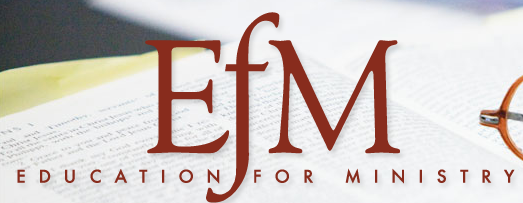 This is a 4-year program of study and reflection by the Beecken School of Theology, University of the South at Sewanee.  For more information:Keith Summerlin – ksummerlin@rcs.roem.ga.usDr. Randy Warley – randyw.09.19@gmail.com Beth Novian Hughes -  novianhughes@gmail.comYou may also leave a message at the church office for a call. CALLING COOKS FOR CANTERBURY!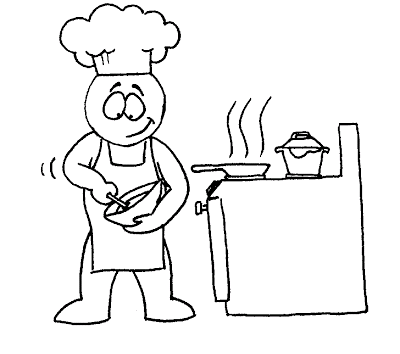 Colleges have started class for the Fall Semester! Canterbury Club is back in action! Our students LOVE the meals that our parish prepares for them. Meetings on Mondays at 5:30 pm in a NEW location, Krannert 105. If you feel called to prepare dinner for a dozen or so students this semester, please contact me soon! =)Rebecca Segrest - 706-331-6363ADULT FORMATION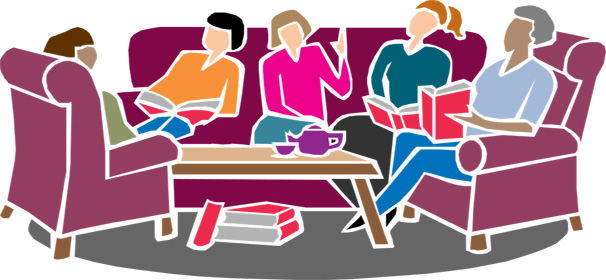 Daniel Hall 11:20am to noon SundayAugust 26 Peggy Nash - St. Peter’s Ministry Fair, come learn how your gifts give back to the community.We hope you will come join us for discussion & fellowship.  If you have not been to Sunday School in a while, this might be the year to start!MISSION & OUTREACH for August – Donations needed for the Community Kitchens’ new Shower and Washer/Dryer facilities. Bring the following items to Daniel Hall before the end of the month: New or gently used Wash Clothes/Towels, Laundry Detergent, Dryer sheets, Personal Hygiene items.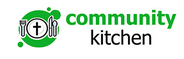 Or write a check to St. Peter’s on the memo line write Community Kitchen.Church Office: Phone - 706.291.9111 Fax - 706.232.5007 Email: elizabeth@stpetersrome.orgMail Address: 101 East Fourth AVENUE, Rome GA 30161Office Hours: Monday – Thursday 8am to 4pm CLOSED Fridays in JulyConnect on Facebook: St Peter’s Episcopal Church, St Peter’s Sunday School,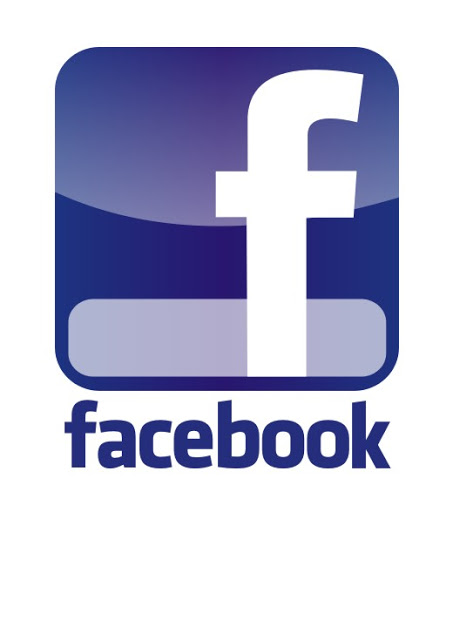 St. Peter’s Rome EYC, & St. Peter’s Junior ChoirPictorial Directory on your mobile device app tpcmobile.com or on your computer www.theportraitcafe.com/churchdirectories.www.stpetersrome.org  VESTRY of the MONTH AUGUST – Jan Routledge 706.506.4596SAFEGUARDING WORKSHOP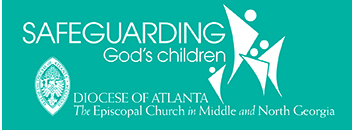 SEPTEMBER 22nd9:30am-12:30pmDaniel Hall @ St. PetersCall 770.382.2626 to RegisterThis course is required for those working with children and youth more than 4 times a year. If you completed this course more than 3 yrs ago you need a refresher – call the church office.Find YOUR place at St. Peter’s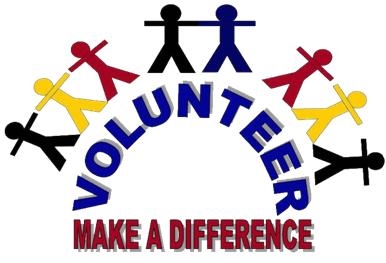 Volunteer for these ministries:Ushers – Contact Nat Massey, 706.844.4220Loaves & Fishes – Contact Church officeBreakfast Crew Member – Contact Jack Niedrach, 706.767.1671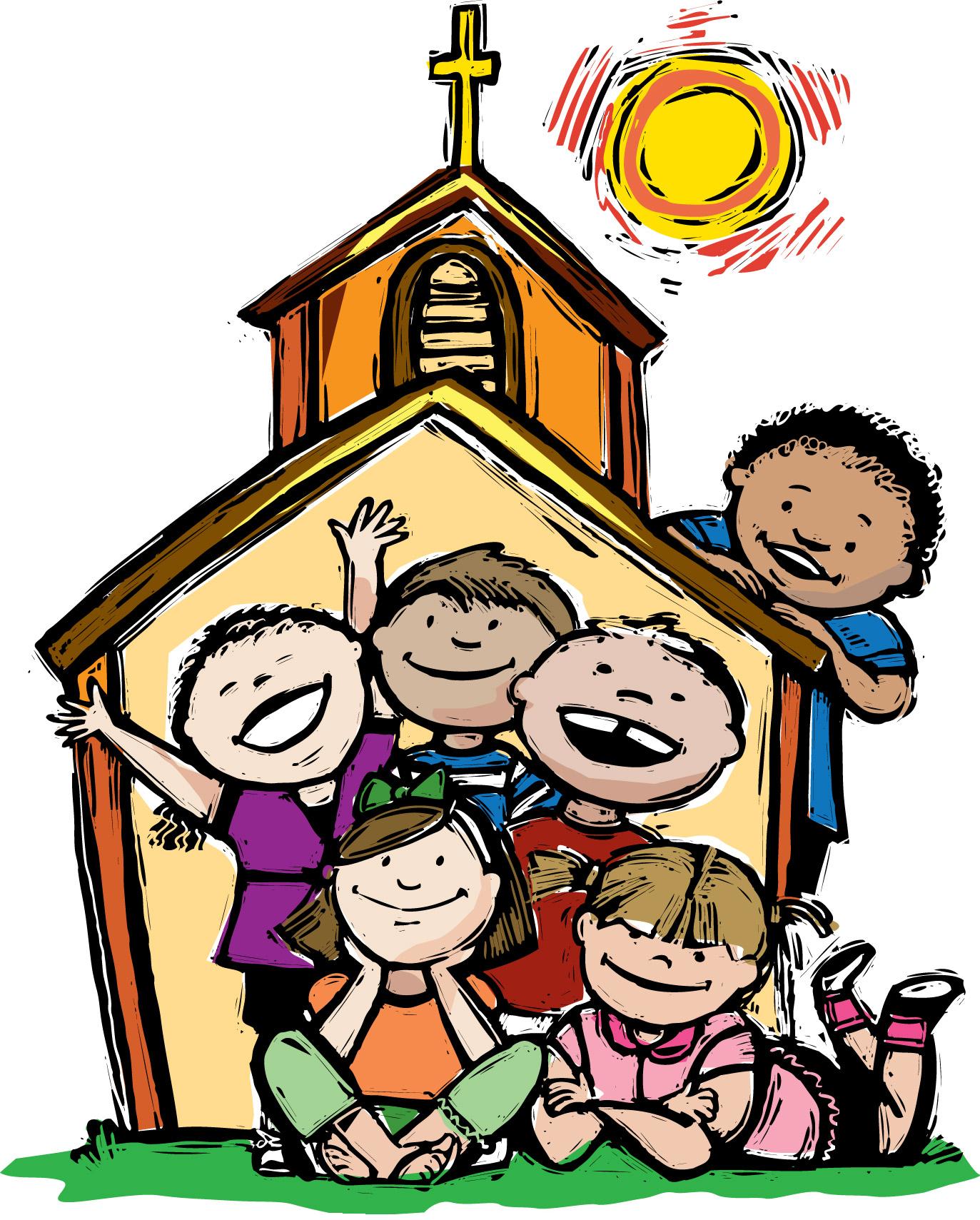 CHILDREN’S CORNER! 14th Sunday after PentecostNursery/Toddler care is available and is located on the 2nd floor of the Education Building beginning at 9:15am through 12 noon. 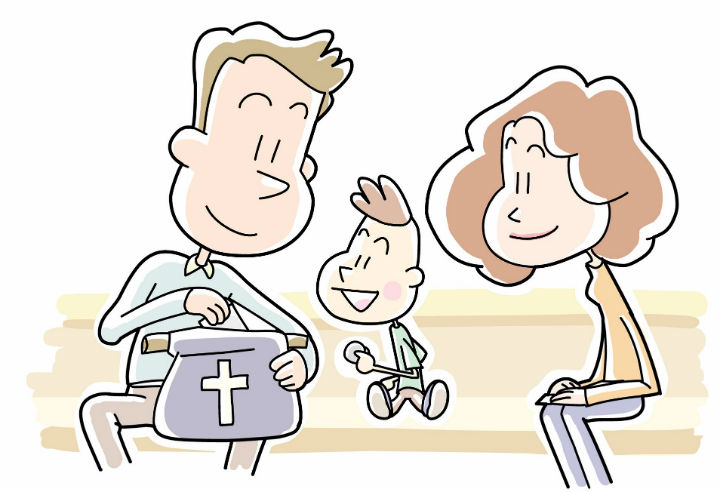  If your younger children are staying with you in the pew during service, we are delighted to have the whole family joining us in worship. Little ones are always welcome.For Busy Little Hands in Church: We provide Activity Bags filled with coloring sheets, crayons, and pipe cleaners.Please RETURN the bags at the end of the service.Are you receiving the weekly Email Update & Monthly Newsletters from St. Peter’s?  If not, call church office to confirm your contact information.